М И Н И С Т Е Р С Т В О  Н А  О Б Р А З О В А Н И Е Т О  И  Н А У К А Т А      Утвърдил:        инж. Емилия Петаларева       Директор на ПГО "Ана Май" - ПловдивВходящо образователноравнище  - завършено основно образованиеСрок на обучение           - 5 годиниФорма на обучение          - дневнаОрганизационна форма – класИзходящо образователно равнище – завършен ХІІ класНиво по национална квалификационна рамка (НКР) – 3 Рамкова програма В – вариант „В5”     УЧИЛИЩЕН  УЧЕБЕН  ПЛАНза професионално образование                         с придобиване на втора степен на професионална квалификация                                 без интензивно и без разширено изучаване на чужд език                                    Утвърден със Заповед № РД 09-4318/30.08.2017 г.Пълен  Курс  на  обучение   за  VIII – ХІІ клас  (2022 – 2027 г.)СПЕЦИАЛНОСТ:   8150301 „МАНИКЮР, ПЕДИКЮР И НOКТОПЛАСТИКА“ПРОФЕСИЯ:            815030 „МАНИКЮРИСТ-ПЕДИКЮРИСТ“ПРОФЕСИОНАЛНО НАПРАВЛЕНИЕ:               				815  „Фризьорски и козметични услуги“Училищният учебен план е актуализиран с решение №  1 на  Педагогическия Съвет -  протокол № 10/01.09.2022 г.,съгласуван е с Обществения Съвет към училището - протокол № 3/01.09.2022 г.и е утвърден със заповед на директор № РД-06-1129/01.09.2022 г.ПЛОВДИВ   2022 г.ГРАФИК  НА УЧЕБНИЯ ПРОЦЕС VІІІ, ІХ, Х, ХІ, ХІІ клас  		    І   срок – 18 учебни седмициVІІІ , ІХ   		   		   ІІ  срок – 18 учебни седмициХІ клас			               ІІ срок – 20 учебни седмици, от които 2 седмици  за производствена практика.ХІІ клас			     	ІІ срок – 13 учебни седмици, от които 2 седмици  за производствена практика.ВАКАНЦИИ:  Съгласно утвърдения от министъра на образованието и науката за конкретната учебна година график.ІІІ. ПОЯСНИТЕЛНИ БЕЛЕЖКИ1. Училищният учебен план е разработен съгласно чл. 94 на Закона за училищното и предучилищното образование, чл. 14, чл. 16 и чл. 17 на Наредба № 4 от 30.11.2015 г. за учебния план и Приложение № 1 към същата Наредба. 2. Всяка учебна седмица, освен часовете по физическо възпитание и спорт – ООП, се включва и по един учебен час за организиране и провеждане на спортни дейности чрез  следните видове спорт: ВОЛЕЙБОЛ съгласно чл. 92, ал. 1 от ЗПУО, чл.14, ал. 3, т. 7 и ал. 5 от Наредба № 4/30.11.2015 за учебния план, Заповед № РД-09-1111/15.08.2016 г.  на министъра на образованието и науката за организиране и провеждане на спортни дейности.3. Всяка учебна седмица включва и по един час на класа съгласно чл. 92, ал. 2 от ЗПУО, чл. 14, ал. 6 от Наредба № 4/30.11.2015 за учебния план. 4. Обучението по т. 2 и по т. 3 се провежда по график, утвърден със заповед на директора в случаите, когато обучението се осъществява в блок от часове.5. В изпълнение на заповед на министъра на образованието и науката, учениците изучават в 4/четири/ часа на класа правилата за движение по пътищата в съответствие с одобрените учебни програми със заповед на МОН и в изпълнение на §4 от Допълнителните разпоредби на Закона за движение по пътищата, чл.11, ал.1, т.5 и ал.3 от Наредба №13 за гражданското, здравното, екологичното и интеркултурното образование и за осигуряване на обучението на учениците по безопасност на движение по пътищата съгласно одобрена програма за обучение по по безопасност на движение по пътищата за VIII клас6. Учебните часове, предоставени за разширена професионална подготовка, се разпределят в училищния учебен план за изучаване на учебни предмети/модули, които развиват и усъвършенстват отделни компетентности от общата, отрасловата и/или специфичната професионална подготовка в съответствие с интересите и индивидуалните възможности на учениците и с възможностите на училището в съответствие с ДОС за придобиване на квалификация по професията.                                  Директор:                                                        инж.Е. ПеталареваПРОФЕСИОНАЛНА ГИМНАЗИЯ ПО ОБЛЕКЛО “АНА МАЙ”,  ГРАД ПЛОВДИВул. “Лейди Странгфорд” № 8, телефон 032 633 350, телефон директор 032 624 115,факс 032 624 115, е-mail – fashionschool@abv.bgІІ. УЧЕБНИ ПРЕДМЕТИ, СЕДМИЧЕН И ГОДИШЕН БРОЙ НА УЧЕБНИТЕ ЧАСОВЕІІ. УЧЕБНИ ПРЕДМЕТИ, СЕДМИЧЕН И ГОДИШЕН БРОЙ НА УЧЕБНИТЕ ЧАСОВЕІІ. УЧЕБНИ ПРЕДМЕТИ, СЕДМИЧЕН И ГОДИШЕН БРОЙ НА УЧЕБНИТЕ ЧАСОВЕІІ. УЧЕБНИ ПРЕДМЕТИ, СЕДМИЧЕН И ГОДИШЕН БРОЙ НА УЧЕБНИТЕ ЧАСОВЕІІ. УЧЕБНИ ПРЕДМЕТИ, СЕДМИЧЕН И ГОДИШЕН БРОЙ НА УЧЕБНИТЕ ЧАСОВЕ№Видове подготовка, учебни предметиI гимназиален етап   VІІІ клас2022/2023I гимназиален етап   VІІІ клас2022/2023I гимназиален етап   VІІІ клас2022/2023№Видове подготовка, учебни предметиСедмичен брой часовеСедмичен брой часовеГодишен брой часове№Видове подготовка, учебни предметиІ учебен срокІІ учебен срокОбщо седмици№Учебни седмици18183612345Раздел А – задължителни учебни часовеРаздел А – задължителни учебни часовеРаздел А – задължителни учебни часовеРаздел А – задължителни учебни часовеРаздел А – задължителни учебни часовеI.Общообразователна подготовкаОбщообразователна подготовкаОбщообразователна подготовкаОбщообразователна подготовка1.Български език и литература4 4 1442.Чужд език – Английски език4 4 1443.Математика 3 3 1084.Информационни технологии1 1 365.История и цивилизации2 2 726.География и икономика1 1 367.Философия1 1 368.Биология и здравно образование1 2 549.Физика и астрономия1 2 5410.Химия и опазване на околната среда1 1 3611.Физическо възпитание и спорт2 2 72II.Обща професионална подготовкаОбща професионална подготовкаОбща професионална подготовкаОбща професионална подготовка1.Предприемачество1 1 36Общо за раздел А828Раздел Б - избираеми учебни часовеРаздел Б - избираеми учебни часовеРаздел Б - избираеми учебни часовеРаздел Б - избираеми учебни часовеРаздел Б - избираеми учебни часовеIII.Отраслова професионална подготовкаОтраслова професионална подготовкаОтраслова професионална подготовкаОтраслова професионална подготовка1.Въведение в професията10182.Хигиена и безопасност при работа0  118ІV.Разширена професионална подготовкаРазширена професионална подготовкаРазширена професионална подготовкаРазширена професионална подготовка1.Грижа за ръцете22722.Учебна практика – Грижа за ръцете7  5216Общо за раздел Б324Общо за раздел А + раздел Б1152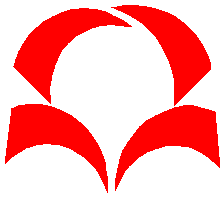 